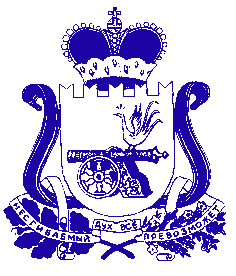 АДМИНИСТРАЦИЯ
ГУСИНСКОГО СЕЛЬСКОГО ПОСЕЛЕНИЯКРАСНИНСКОГО РАЙОНА СМОЛЕНСКОЙ ОБЛАСТИП О С Т А Н О В Л Е Н И Еот 01.10. 2018  № 188О внесении изменений в Постановление   от 23 марта 2018 года № 35«Об утверждении Положения  об общественнойкомиссии по делам несовершеннолетнихи защите их прав  при  АдминистрацииГусинского сельского поселенияКраснинского района Смоленской области,состава комиссии и плана работы  комиссии на 2018 год»В целях предупреждения безнадзорности и профилактики правонарушений среди несовершеннолетних, проведения профилактической работы с семьями, находящимися в социально-опасном положении, руководствуясь  Федеральным законом Российской Федерации от 24  июня 1999 года № 120-ФЗ «Об основах системы профилактики безнадзорности и правонарушений несовершеннолетних»  ( в редакции от 28.12.2013 № 435-ФЗ),  руководствуясь Федеральным законом Российской Федерации от 06  октября 2003 года № 131-ФЗ «Об общих принципах организации местного самоуправления в Российской Федерации»,  Уставом Гусинского сельского поселения Краснинского района смоленской области.   В связи с изменением кадрового состава Администрации Гусинского сельского поселения Администрация Гусинского сельского поселения Краснинского района Смоленской областиПОСТАНОВЛЯЕТ:1.  Внести изменения в приложение  № 2  Постановления  № 35 от  23 марта 2018 года  «Об утверждении  Положения об общественной комиссии по делам несовершеннолетних и защите их прав  при  Администрации Гусинского сельского поселения Краснинского района Смоленской области, состава комиссии и плана работы  комиссии на 2018 год»,  утвердив новый состав  Общественной комиссии по делам несовершеннолетних и защите их прав при Администрации Гусинского сельского поселения Краснинского района Смоленской области. 2.  Приложение № 3 Постановления № 35 от 23  марта 2018 года «Об утверждении  Положения об общественной комиссии по делам несовершеннолетних и защите их прав  при  Администрации Гусинского сельского поселения Краснинского района Смоленской области, состава комиссии и плана работы  комиссии на 2018 год», считать утратившим силу.3. Назначить секретарем общественной комиссии по делам несовершеннолетних  и защите их прав при Администрации Гусинского сельского поселения Краснинского района Смоленской области  Симачко Юлию Анатольевну менеджера Администрации  Гусинского сельского поселения Краснинского района Смоленской области, в связи с уходом ведущего специалиста  Администрации Гусинского сельского поселения  Самариной Анны Сергеевны в декретный отпуск; 4.   Ввести в общественную комиссию по делам несовершеннолетних  и защите их прав при Администрации Гусинского сельского поселения Краснинского района  Смоленской области  Корниевского  Вадима Вадимовича  старшего участкового  уполномоченного полиции, ОП по Краснинскому  району  МО МВД России «Руднянский»  старшего лейтенанта,  в связи с увольнением старшего участкового  уполномоченного полиции, ОП по Краснинскому  району  МО МВД России «Руднянский»  майора полиции.  Моисеенкова Александра Николаевича . 5.  Контроль за исполнением настоящего постановления оставляю за собой.Глава муниципального образованияГусинского сельского поселенияКраснинского района Смоленской области			Н.В.Хлебникова                                                                                                                                  Приложение № 2.к постановлению АдминистрацииГусинского сельского поселенияКраснинского района Смоленской области                                                                                                   от  01.10.2018  № 188                                                                                  СОСТАВ                    ОБЩЕСТВЕННОЙ  КОМИССИИ  ПО ДЕЛАМ                 НЕСОВЕРШЕННОЛЕТНИХ И ЗАЩИТЕ ИХ ПРАВ  ПРИ       АДМИНИСТРАЦИИ  ГУСИНСКОГО СЕЛЬСКОГО  ПОСЕЛЕНИЯ                   КРАСНИНСКОГО РАЙОНА СМОЛЕНСКОЙ ОБЛАСТИПредседатель комиссии  -  Хлебникова  Наталья Викторовна,  Глава муниципального образования Гусинского сельского поселения Краснинского района Смоленской области;Секретарь комиссии  - Симачко Юлия Анатольевна,  менеджер Администрации  Гусинского сельского поселения Краснинского района Смоленской области;Члены комиссии:-  Струнова  Оксана  Анатольевна,  заведующая  МБДОУ  детский сад «Белочка»;-  Лавренкова  Елена  Вячеславовна, заведующая  МБДОУ  детский сад  «Ёлочка»,  депутат  Совета депутатов Гусинского сельского поселения  Краснинского района Смоленской области  первого созыва; -   Бордунова Людмила Афанасьевна, социальный педагог  МБОУ Гусинской СШ;-  Осипенко Галина Михайловна, заместитель директора  МБОУ  Красновской школы имени   М. Бабикова;-  Росошик Галина Григорьевна, социальный  педагог  СОГБОУ «Краснинская средняя школа-интернат для обучающихся с ограниченными  возможностями здоровья;-  Бодрая Нина Ивановна,  заведующая  Красновским фельдшерским акушерским пунктом, депутат  Совета депутатов Гусинского сельского поселения  Краснинского района Смоленской области  первого созыва;-  Корниевский  Вадим  Вадимович,  старший участковый  уполномоченный полиции, ОП по Краснинскому  району  МО МВД  России  «Руднянский», старший лейтенант полиции.